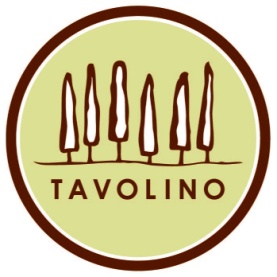 Services and InformationTavolino’s private dining room is available for private parties, business functions and celebrations. It’s the ideal location for your next event and can comfortable accommodate 10-24 people. We also can accommodate parties up to 65 in a semi-private area.Beverage ServiceHosted Bar- All beverages are available and paid for on the host’s master bill based on Tavolino’s current drink and wine prices. Beverages paid for by the host can be limited by time, type or dollar amount. All hosted bars include house and premium Liquors, imported and domestic beer, soft drinks and our house wines.“Cash” Bar-Guests pay for their own beverages; our servers will set up tabs for guests individually, just as we do at our bar.Room FeeThere is no room rental fee for the private dining room just a minimum food and beverage requirement.All Lunches - $300.00Sunday through Thursday Dinner - $500.00Friday Dinner - $1,500.00Saturday Dinner - $2,000.00Additional ChargesMassachusetts tax is 6.25% and town tax is .75%. There is no gratuity added to your bill.  However, if you enjoyed your experience a 20% gratuity is appreciated.Planning ConsiderationsWe can accommodate guests with special dietary needs. Any advanced notice is appreciatedTables will be set with white linins, black cloth napkins, bread plates, water glasses and candles.Decorations are allowed, we kindly ask you not to bring glitter or confetti.We ask that menus be chosen one week prior to your event.Custom cakes can be made with 48 hours notice. Price is $5.00 per person and will be served with your choice of fresh fruit or gelato.You can bring in your own cake and there will be a $3.00 per person charge, we will serve the cake with your choice of fresh fruit or gelato.*Menu items and pricing subject to change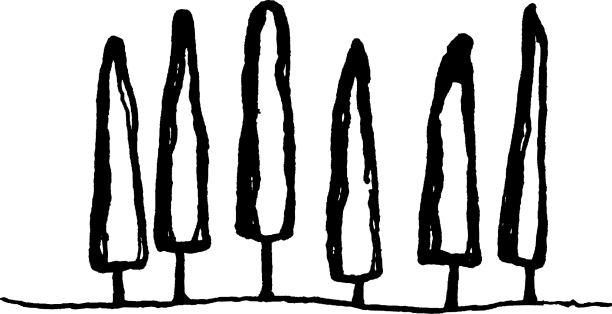 Hors d’OeuvresPriced per 50 piecesScallops Wrapped in Maple-Balsamic Cured Bacon $150.00           Braised Wild Boar on Foccacia Crostini with Bruléed Ricotta and a Truffle Oil Drizzle $150.00Italian Meatball Panini Slider with Provolone on Crispy Garlic Bread $125.00Prosciutto-Wrapped Shrimp with Bourbon Barbecue Sauce $175.00Bite-Sized Tomato Bruschetta on Crispy Sourdough with Basil and a Balsamic Drizzle $100.00 Spicy Chorizo Stuffed Cotuit Littlenecks Clams $125.00Local Oysters on the Half Shell with Black Lava Sea Salt and Spicy Aioli $150.00Mini Stuffed Peppers with a Sausage-Sage-Risotto Filling $100.00Mini Crabcakes with a Lemon Caper Aioli $125.00Sliced Chicken Rollatini with Roasted Red Peppers, Spinach, Prosciutto and Mozzarella $125.00Carbonara Cremini Mushrooms Topped with English Pea and Bacon Stuffing $100.00Mini Mac & Cheese Bites Served in a Parmesan Crust $100.00Broccoli Rabé and Italian Sausage Fried Ravioli with an Arrabbiata Sauce $125.00Baked Crab-Mascarpone-Stuffed Long-Stemmed Artichokes $125.00Crispy Arancini with Braised Short-Rib and Parmesan Reggiano $125.00Pennoni Pasta Filled with Bolognese Sauce; Fried Crispy $125.00Lamb and Pistachio Meatball Skewers $150.00 Spicy Tuna Tartare on Boston Bibb lettuce with Crushed Hazelnuts $150.00Quinoa Popovers with Parmesan, Jalapeños, Grilled Corn and Smoked Gouda $75.00Pesto Chicken with Herbed Ricotta and Roasted Tomatoes in a Crispy Wonton $125.00Crispy Fried Calamari with Hot Cherry Peppers, Citrus-Tomato Aioli $45.00 per platterChef’s Selection of Cured Meats and Cheeses $45.00 per platterPlated Brunch$22.95 per personAppetizer Course (Choose Two – Served Family Style)Italian “Beignets” Fried dough bites tossed with cinnamon and sugar, served with orange marmellataFresh Fruit Plate Chef’s Daily selection of mixed berries and fruitsCheese BoardChef’s Daily selection of fresh cheesesBreakfast Poutine Rosemary-parmesan home fries, cheese curd, crispy bacon, house sausage, gravy, whipped basil ketchupPastriesMuffin of the moment & Chef Greg’s famous Cinna BunsBreakfast Pizzas for the table-Numero Uno parmesan cream, sausage, Applewood smoked bacon, peppers and onions, topped with fresh eggs and mozzarella-Pizza alla Benny hollandaise sauce, house home fries, fresh egg, crumbled sausage and chopped asparagusMain Course (Choose five to offer)Chicken and Waffles Perfectly crunchy fried chicken breast served atop rosemary and sea salt home-made waffles, topped with local syrupBiscuits and Gravy Our famous bacon-rosemary biscuits, sausage and gravyEgg BLT Two fried eggs over easy, crisp lettuce, tomato jam and Applewood smoked bacon with a rosemary sea salt mayoUovo Matto Calabrian Vulcan peppers, pepper jack cheese, chorizo, 3 eggs baked in a cast iron dish topped with spicy cherry pepper aioli (Heat Advisory)Wild Boar Hash Slow braised wild boar, chopped onions, and crispy shaved potatoes, with two fried eggs and truffle oilSaint. Benedict Two poached eggs over rosemary ham, hollandaise, grilled English muffinThe Common Man Three eggs, home fries, bacon or sausage, served with a toasted English muffin*Steak and Eggs (Add $4) Two fried eggs and Rosemary- Bourbon Steak tips, served with home fries, grilled asparagus and hollandaise sauceFreshly Blended Coffee, Tea, and Juices Add individually plated desserts or Assorted Italian Tapas desserts served Family-Style for $5.00 per personPlatted Luncheon$19.95 per personAppetizer Course (Choose one)Caesar Salad romaine lettuce and homemade croutons tossed in our traditional house Caesar dressing with shaved parmesan Mediterranean Salad crisp romaine, kalamata olives, tomatoes, cucumbers, red onion, artichokes and feta cheese tossed in a Greek vinaigrette and garnished with pepperoncini                                                             Soup of the DayMain Course (Choose five to offer)Ultimate Turkey Sandwich Bacon, avocado, lettuce, tomato and provolone with cherry pepper aioli on ciabatta 	Grilled Mediterranean Vegetable Sandwich Fire-roasted vegetables with pesto-roasted red pepper hummus, provolone and arugula tossed with a Greek vinaigrette pressed between naan 	 Chicken Caesar Wrap Crisp romaine, shaved parmesan, grilled chicken and Caesar dressing on a wheat wrapGrilled Chicken Panini Bacon, smoked gouda, arugula, red onion and sweet artisan mustard; on sourdoughPlayers Club Cobb Salad Romaine lettuce, chicken, apple wood-smoked bacon, hardboiled egg, avocado, garbanzo beans, cucumbers and tomatoes tossed in gorgonzola dressingEggplant or Chicken Parmesan Golden brown and baked with our house made marinara and mozzarella; served over spaghettiBolognese Rich and savory sauce made with veal, beef and pork in the authentic style of Bologna, Italy. Tossed with artisanal semolina-egg pappardelle from Italy	Freshly Blended Coffee and Tea Add individually plated desserts or Assorted Italian Tapas desserts served Family-Style for $5.00 per personPlated Luncheon$24.95 per personAppetizer Course (Choose two)Caesar Salad romaine lettuce and homemade croutons tossed in our traditional house Caesar dressing with shaved parmesan Mediterranean Salad crisp romaine, kalamata olives, tomatoes, cucumbers, red onion, artichokes and feta cheese tossed in a Greek vinaigrette and garnished with pepperoncini Falafel Bowl organic lemon arugula greens, red onion, cucumber, giardiniera pickled vegetables, deep fried chickpea fritters, tzatziki vinaigretteSimple mixed greens, shredded carrots, cucumbers and grape tomatoes with house-made balsamic vinaigretteSoup of the DayMain Course (Choose five to offer)Shaved Prime Rib Bagnato Italian for dipped in au jus, thin sliced rib eye, red onions, horseradish cream sauce and melted pepper jack cheese on ciabatta  Crispy Fish SandwichNorth Atlantic cod, with lemon-caper aioli, lettuce and tomato on brioche      Pasta Primavera Roasted zucchini, bell peppers, spinach and onions; tossed with spaghetti and house made marinaraPeppercorn Steak Salad* Grilled steak tips, crisp romaine, tomatoes, cucumbers and crumbled gorgonzola; dressed with cracked peppercorn dressing and topped with sweet spiced walnutsVeal or Chicken Parmesan Golden brown and baked with our house made marinara and mozzarella; served over spaghettiShrimp Scampi Jumbo shrimp sautéed with plum tomatoes, garlic, white wine, lemon and herbs; tossed with linguiniPatriot Blue Burger 10oz New York sirloin burger Gorgonzola crumbled, Applewood smoked bacon, and caramelized onion smothered in blue cheese dressingItalian beef Shaved-melt in your mouth-roast beef, crispy onions, arugula, rosemary sea salt mayo and provolone cheese; served on a bulky onion rollNew Englander Thinly sliced turkey breast, house made sausage stuffing, cranberry mayo, provolone cheese on cranberry ciabattaBolognese Rich and savory sauce made with veal, beef and pork in the authentic style of Bologna, Italy. Tossed with artisanal semolina-egg pappardelle from ItalyRosemary-Bourbon Marinated Steak Tips* Served with mac & cheese and grilled asparagusFreshly Blended Coffee and Tea Add individually plated desserts or Assorted Italian Tapas desserts served Family-Style for $5.00 per personThree Course Plated Dinner$35.00 per personAppetizer Course (Choose one) Caesar Salad romaine lettuce and homemade croutons tossed in our traditional house Caesar dressing with shaved parmesan Mediterranean Salad crisp romaine, kalamata olives, tomatoes, cucumbers, red onion, artichokes and feta cheese tossed in a Greek vinaigrette and garnished with pepperoncini 	                                                                              Soup of the DayDinner Course (Choose four to offer) Eggplant or Chicken ParmesanBoth house made; served over cappellini     BologneseRich and savory sauce made with beef and pork in the authentic style of Bologna, Italy. Tossed with artisanal semolina-egg pappardelle from ItalyChicken Picatta Tender chicken sautéed with garlic, capers, lemon and white wine; served with garlic mashed potatoes and parmesan-crusted zucchini	Trentino-Style Sausage and Cavatappi Gorgonzola Penne and sausage tossed with caramelized onion, gorgonzola dolce (a milder, creamier blue cheese), sage, toasted walnuts and red grapesCod Filet Toasted focaccia crumbs and a light creamy dill sauce; served with parmesan-crusted zucchini and pan seared gnocchi  Dessert CourseFreshly Brewed Coffee and Assorted TeasAssorted Italian Tapas Desserts served Family-StyleThree Course Plated Dinner$39.00 per personAppetizer Course (Choose two to offer) Caesar Salad romaine lettuce and homemade croutons tossed in our traditional house Caesar dressing with shaved parmesan Mediterranean Salad crisp romaine, kalamata olives, tomatoes, cucumbers, red onion, artichokes and feta cheese tossed in a Greek vinaigrette and garnished with pepperonciniFalafel Bowl organic lemon arugula greens, red onion, cucumber, giardiniera pickled vegetables, deep fried chickpea fritters, tzatziki vinaigretteRoasted Beet with candied-spiced walnuts, fresh orange segments and a warm goat cheese crocchetta/fresh, unaged goat cheese over mixed greens; with cranberry – white balsamic dressingSoup of the Day Dinner Course (Choose four to offer) Veal Picatta Tender veal sautéed with garlic, capers, lemon and white wine; served with garlic mashed potatoes and parmesan-crusted zucchini Pistachio-Crusted Salmon Filet With a lemon-honey drizzle, Florentine risotto and grilled asparagus 	Eggplant, Chicken or Veal Parmesan All house made; served over spaghetti   Bolognese  Rich and savory sauce made with beef and pork in the authentic style of Bologna, Italy. Tossed with artisanal semolina-egg pappardelle from ItalyChicken or Veal Saltimbocca Italian for “jumps in the mouth” tender chicken sautéed with white wine, sage, prosciutto and provolone; served over linguini with pan sauce and grilled asparagus	 Beef Short Rib Ravioli A filling of slow-braised beef short rib, herbs and ricotta; topped with a petite short rib and a deeply flavored pan sauce and crispy potatoes8 oz Filet Mignon* (add 6$) Cooked to your liking, served with garlic mashed potatoes, grilled asparagus and our house-made steak saucePan-Seared Scallops (add 6$) Topped with a house-made pesto and served over an applewood-smoked bacon, sautéed asparagus and grilled corn citrus wild rice      Freshly Brewed Coffee and Assorted TeasChoice of Strawberry Balsamic Cheese Cake, Chocolate Bomb, and Tiramisu orItalian Tapas Desserts served Family-StyleFour Course Dinner$55.00 per personPassed/Platted Hors d’Oeuvres  (Choose two to offer) Scallops Wrapped in Maple-Balsamic Cured BaconMini Crabcakes with a Lemon Caper Aioli           Braised Wild Boar on Foccacia Crostini with Bruléed Ricotta and a Truffle Oil Drizzle Bite-Sized Tomato Bruschetta on Crispy Sourdough with Basil and a Balsamic Drizzle Sliced Chicken Rollatini with Roasted Red Peppers, Spinach, Prosciutto and Mozzarella Lamb and Pistachio Meatball SkewersSalad/Soup(Choose two to offer) Caesar Salad romaine lettuce and homemade croutons tossed in our traditional house Caesar dressing with shaved parmesan Mediterranean Salad crisp romaine, kalamata olives, tomatoes, cucumbers, red onion, artichokes and feta cheese tossed in a Greek vinaigrette and garnished with pepperonciniRoasted Beet with candied-spiced walnuts, fresh orange segments and a warm goat cheese crocchetta/fresh, unaged goat cheese over mixed greens; with cranberry – white balsamic dressingSoup of the DayEntrée Course (Choose four to offer) Veal Picatta Tender veal sautéed with garlic, capers, lemon and white wine; served with garlic mashed potatoes and parmesan-crusted zucchini Pistachio-Crusted Salmon Filet With a lemon-honey drizzle, Florentine risotto and grilled asparagus Eggplant, Chicken or Veal Parmesan All house made; served over spaghetti   Beef Short Rib Ravioli A filling of slow-braised beef short rib, herbs and ricotta; topped with a petite short rib and a deeply flavored pan sauce and crispy potatoesBolognese Rich and savory sauce made with beef and pork in the authentic style of Bologna, Italy. Tossed with artisanal semolina-egg pappardelle from ItalyPan-Seared Scallops Topped with a house-made pesto and served over an applewood-smoked bacon, sautéed asparagus and grilled corn citrus wild rice      8 oz Filet Mignon* Cooked to your liking, served with garlic mashed potatoes, grilled asparagus and our house-made steak sauceDessertChoice of Strawberry Balsamic Cheese Cake, Chocolate Bomb, and Tiramisu orItalian Tapas Desserts served Family-StyleFreshly Brewed Coffee and Assorted TeasFour Course Dinner$75 per personPassed/Platted Hors d’Oeuvres  (Choose two to offer) Scallops wrapped in maple-balsamic cured baconMini crab cakes with a lemon caper aioli           Shrimp cocktail with house made cocktail sauceBeef Carpaccio with fried cappers, truffle oil, and sea saltTuna tartare with serrano chili sauce; served in a lettuce bib with toasted almondsSalad/Soup(Choose two to offer) Caesar Salad romaine lettuce and homemade croutons tossed in our traditional house Caesar dressing with shaved parmesan Mediterranean Salad crisp romaine, kalamata olives, tomatoes, cucumbers, red onion, artichokes and feta cheese tossed in a Greek vinaigrette and garnished with pepperonciniRoasted Beet with candied-spiced walnuts, fresh orange segments and a warm goat cheese crocchetta/fresh, unaged goat cheese over mixed greens; with cranberry – white balsamic dressingSoup of the DayEntrée Course (Choose four to offer) Surf & Turf Maine lobster stuffed with diver scallops, Tahitian vanilla cream, and grilled asparagusNew Zealand Lamb Rack braised with an artisan crust, green beans and crispy potatoes   Beef Short Rib Ravioli A filling of slow-braised beef short rib, herbs and ricotta; topped with a petite short rib and a deeply flavored pan sauce and crispy potatoesU10 Scallops served crispy with hand-cut slab bacon, charred broccoli rabe, and creamy Parmigiano Reggiano risotto Black Angus Prime Tenderloin rolled with gorgonzola dolce, arugula, and roasted peppers; sliced and served over whipped potatoes with black truffle cream 14 oz Bone-In Veal Chop with orange preserves, sautéed radicchio with pine nuts, and sweet potato frites8 oz Filet Mignon* Cooked to your liking, served with garlic mashed potatoes, grilled asparagus, shitake mushrooms, and our house-made steak sauceLobster Spaghetti with burrata, black lave salt, and Calabrian peppers infused with extra virgin olive oilDessertChoice of Strawberry Balsamic Cheese Cake, Chocolate Bomb, and Tiramisu orItalian Tapas Desserts served Family-StyleFreshly Brewed Coffee and Assorted TeasBuffet Menu$29 per person(Minimum 30 people available Sunday-Thursday some date restrictions)Salad (Choose One)Served family style with fresh bread and house made dipping oil-Mediterranean Salad Crisp romaine, kalamata olives, tomatoes, cucumbers, red onion, artichokes and feta cheese tossed in a Greek vinaigrette and garnished with pepperoncini- Caesar Romaine lettuce and homemade croutons tossed in our traditional house Caesar dressing with shaved parmesanPasta (Choose One)-Baked Macaroni and Cheese Served with fresh focaccia crumbsBolognese a rich and savory sauce made with beef and pork in the authentic style of Bologna, Italy. Tossed with artisanal semolina-egg pappardelle from Italy-Pasta Primavera Roasted zucchini, bell peppers, spinach and onions; tossed with spaghetti and house made marinara-Trentino-Style Sausage and Cavatappi Gorgonzola penne and sausage tossed with caramelized onion, gorgonzola dolce (a milder, creamier blue cheese), sage, toasted walnuts and red grapes-Penne with Pink Vodka SauceEntrees (Choose Two)-Chicken Picatta Tender chicken sautéed with garlic, capers, lemon and white wine-Chicken Marsala Tender chicken cutlets pan-fried with mushrooms in a rich Marsala wine sauce.-Cod Filet Toasted focaccia crumbs and a light creamy dill sauce -Eggplant or Chicken Parmesan All house made; served over spaghetti Sides (Choose Two)-Roasted Garlic Mashed Potatoes-Florentine Risotto-Parmesan Zucchini-Mixed grilled vegetables-Brussels sprouts-Grilled Asparagus Dessert-Family Style Italian Tapas -Coffee and TeaBuffet Menu$39 per person(Minimum 30 people available Sunday-Thursday some date restrictions)Salad (Choose One)Can be plated individually or served family style, served with fresh bread and dipping oil-Mediterranean Salad Crisp romaine, kalamata olives, tomatoes, cucumbers, red onion, artichokes and feta cheese tossed in a Greek vinaigrette and garnished with pepperoncini-Simple mixed greens, shredded carrots, cucumbers and grape tomatoes with house-made balsamic vinaigrette- Roasted Beet with candied-spiced walnuts, fresh orange segments and a warm goat cheese crocchetta/fresh, unaged goat cheese over mixed greens; with cranberry – white balsamic dressing-Falafel Bowl organic lemon arugula greens, red onion, cucumber, giardiniera pickled vegetables, deep fried chickpea fritters, tzatziki vinaigrettePasta (Choose One)- Bolognese Rich and savory sauce made with beef and pork in the authentic style of Bologna, Italy. Tossed with artisanal semolina-egg pappardelle from Italy-Veal Saltimbocca Italian for “jumps in the mouth” tender veal sautéed with white wine and sage- Beef Short Rib Ravioli Filling of slow-braised beef short rib, herbs and ricotta; topped with a petite short rib and a deeply-flavored pan sauce and crispy potatoes-Shrimp Scampi jumbo shrimp sautéed with plum tomatoes, garlic, white wine, lemon and herbs; tossed with linguine-Eggplant, Chicken or Veal Parmesan all house made; served over spaghetti  -Trentino-Style Sausage and Cavatappi Gorgonzola penne and sausage tossed with caramelized onion, gorgonzola dolce (a milder, creamier blue cheese), sage, toasted walnuts and red grapes   Entrees (Choose Two)-Spicy Cioppino Clams, cod, mussels, shrimp, scallops and salmon stewed in a zesty seafood broth and garnished with a grilled herb crostini  -Pistachio-Crusted Salmon Filet Served with lemon-honey drizzle-12 Ounce Bourbon-Rosemary Grilled Steak Tips Served with house made steak sauce-Chicken or Veal Picatta tender chicken or veal sautéed with garlic, capers, lemon and white wine-Stuffed Italian Meatloaf filled with buratta cheese, spinach and roasted red pepper; served with house made tomato-basil ketchup, mashed potatoes and asparagus-Roasted Prime Rib Served with horseradish cream (add $5) -Sliced Tenderloin Served with house steak sauce (add $5)Sides (Choose Two)-Roasted Garlic Mashed Potatoes-Oven Roasted Potatoes-Florentine Risotto-Parmesan Zucchini-Mixed grilled vegetables-Brussels sprouts-Grilled Asparagus Dessert Family Style Italian TapasOrOne individually plated dessert Choice of: (See Next Page)May substitute for a custom cake served with gelato (add $3)Brunch Buffet Menu$29 per personAppetizer (Choose Two)-Fresh Fruit Plate Chef’s Daily selection of mixed berries and fruits-Antipasto Board Chef’s Daily selection of fresh meats & cheeses-Cinnamon Bun Platter Chef Greg’s famous cinnamon buns - Breakfast Poutine Rosemary-parmesan home fries, cheese curd, crispy bacon, house sausage, gravy, whipped basil ketchup- Crispy Fried Calamari with Hot Cherry Peppers, Citrus-Tomato Aioli- Breakfast Pizzas for the table -Numero Uno parmesan cream, sausage, Applewood smoked bacon, peppers and onions, topped with fresh eggs and mozzarella-Pizza alla Benny hollandaise sauce, house home fries, fresh egg, crumbled sausage and chopped asparagusEntrees (Choose Three)- Griddle Cakes or House Made Waffles local honey butter, hand whipped creamAdd Blueberries, Chocolate Chips, or Bananas -Scrambled Eggs- Eggplant or Chicken Parmesan Both house made; served over cappellini    -Omelet Inspired daily, made with the freshest ingredients-Finger Sandwiches Ultimate Turkey bacon, avocado, lettuce, tomato and provolone with cherry pepper aioli on ciabattaThe Classic Chicken Perfectly crunchy hand battered chicken breast, rosemary sea salt mayo, crisp shaved lettuce pickle and provolone cheese on a buttery brioche bunSides (Choose Two)-Bacon-Sausage-Mixed Vegetables -Muffin of the day Dessert-Family Style Italian Tapas -Coffee and TeaDessertsCrème Brûlé Trio Espresso, Vanilla Bean and ChocolateCaramel Apple Cheese Cake With Warm Caramel Sauce and Granny Smith ApplesCarrot Cake Tower Topped With Walnut-Cream Cheese Frosting and Candied GingerTiramisu Illy Café Espresso Soaked Lady Fingers and Rich Mascarpone CreamChocolate Bomb Chocolate Mousse, Cake and Ganache Topped with Toasted HazelnutsCake Order SheetDate: ______________            Time: ______________Guest Count: ______________What flavor cake: ____________________________Frosting: _____________________________________(Filling) if yes what kind: __________________________Gelato: Vanilla or ChocolateWhat do you want written on it? ________________________Cake Flavors: Vanilla, Chocolate, Marble, Carrot, Rum, Red Velvet-(Need 5 days’ Notice), Funfetti, Brownie, OreoGluten Free: Vanilla or Chocolate 